ΘΕΜΑ: « Προκήρυξη εκδήλωσης ενδιαφέροντος για τριήμερη εκπαιδευτική  εκδρομή  της Α-Β Λυκείου του 1ου ΓΕΛ ΘΕΡΜΗΣ  με προορισμό την Κόνιτσα από 02/04/2024 έως 04/04/2024Ο Διευθυντής του 1ου ΓΕΛ ΘΕΡΜΗΣ σύμφωνα με το άρθρο 5 της με αρ. Υ.Α. 20883/ΓΔ4/12-2-2020 (ΦΕΚ456/13-2-2020) με θέμα  «Εκδρομές- μετακινήσεις μαθητών Δημόσιων και Ιδιωτικών σχολείων Δευτεροβάθμιας Εκπαίδευσης  εντός και εκτός της χώρας».                                                      Προσκαλεί τα ενδιαφερόμενα γραφεία Γενικού Τουρισμού που πληρούν τις προβλεπόμενες από το νόμο  προϋποθέσεις λειτουργίας   να καταθέσουν μέχρι την Τρίτη 19/3/2024 και ώρα 12:00 στο γραφείο του Διευθυντή του 1ου ΓΕΛ Θέρμης κλειστή ταξιδιωτική προσφορά βάσει των εξής προδιαγραφών: Κάθε τουριστικό πρακτορείο να καταθέσει στο γραφείο του Διευθυντή μία προσφορά για τριήμερη εκπαιδευτική εκδρομή από 02/04/2024 έως 04/04/2024  με προορισμό την Κόνιτσα . Η μετακίνηση θα γίνει με τουριστικό λεωφορείο. Στην προσφορά δεν θα υπολογιστεί ξενοδοχείο και διατροφή. Οι διανυκτερεύσεις των μαθητών και η διατροφή θα πραγματοποιηθούν σε μαθητική εστία. Το πρακτορείο θα διαθέσει μόνο το λεωφορείο για τη μετάβαση, την επιστροφή και τις μετακινήσεις εντός του νομού Ιωαννίνων.                                                  Οι συμμετέχοντες μαθητές/τριες  είναι 30 , οι συνοδοί καθηγητές/-τριες είναι  δύο(2) και ένας αρχηγός. 
3.Η μετακίνηση από και προς το σχολείο καθώς και στον τόπο της εκδρομής να πραγματοποιείται  με λεωφορείο αποκλειστικής διαθεσιμότητας για την καθημερινές επκαιδευτικές επισκέψεις στην Κόνιτσα και το νομό Ιωαννίνων. Το λεωφορείο να διαθέτει ζώνες ασφαλείας και να πληροί τις προδιαγραφές που προβλέπει η κείμενη νομοθεσία. 
4.Υποχρεωτική ασφάλιση ευθύνης διοργανωτή. 
5.Ατομική ταξιδιωτική και ιατροφαρμακευτική ασφάλιση σύμφωνα με την κείμενη νομοθεσία (φωτοτυπία συμβολαίου) και βεβαίωση ασφάλισης με την ονομαστική λίστα του σχολείου, 2 – 3 ημέρες πριν την αναχώρηση. Υπηρεσίες ιατρού, αν παραστεί ανάγκη. Η ασφάλιση να καλύπτει τα έξοδα σε περίπτωση ατυχήματος ή ασθενείας και ασφάλεια.
6.Να αναφέρεται το κόστος της εκδρομής ανά μαθητή/-τρια. Έκδοση από το τουριστικό πρακτορείο ονομαστικών αποδείξεων για κάθε μαθητή/τρια στο όνομα των γονέων/κηδεμόνων για την εφορία. Αποδοχή από το πρακτορείο ποινικής ρήτρας σε περίπτωση ακύρωσης των όρων του συμβολαίου από τη μεριά του. Σε περίπτωση που δεν θα πραγματοποιηθεί η εκδρομή στις προβλεπόμενες ημερομηνίες λόγω ανωτέρας βίας  δεν θα υπάρξει επιπρόσθετη οικονομική επιβάρυνση στην τιμή ανά συμμετέχοντα μαθητή.                                                                                                                  9.Το ταξιδιωτικό γραφείο να καταθέσει δήλωση ότι διαθέτει ειδικό σήμα λειτουργίας, το οποίο βρίσκεται σε ισχύ. Όλες οι προσφορές μαζί με τα απαραίτητα δικαιολογητικά θα κατατεθούν κλειστές στο σχολείο και στο γραφείο του Διευθυντή  έως και την Τρίτη 19/3/2024 και ώρα 12:00.Ο ΔΙΕΥΘΥΝΤΗΣΒ. ΣΑΡΡΗΣ ΠΕ02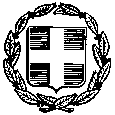 ΕΛΛΗΝΙΚΗ ΔΗΜΟΚΡΑΤΙΑΥΠΟΥΡΓΕΙΟ ΠΑΙΔΕΙΑΣ, ΘΡΗΣΚΕΥΜΑΤΩΝ & ΑΘΛΗΤΙΣΜΟΥΠΕΡΙΦΕΡΕΙΑΚΗ Δ/ΝΣΗ Π/ΘΜΙΑΣ & Δ/ΘΜΙΑΣ ΕΚΠ/ΣΗΣ ΚΕΝΤΡΙΚΗΣ ΜΑΚΕΔΟΝΙΑΣΔΙΕΥΘΥΝΣΗ Δ. Ε. ΑΝΑΤΟΛΙΚΗΣ ΘΕΣΣΑΛΟΝΙΚΗΣ 1Ο ΗΜΕΡΗΣΙΟ ΓΕΝΙΚΟ ΛΥΚΕΙΟ ΘΕΡΜΗΣ ΘΕΣΣΑΛΟΝΙΚΗΣΕΛΛΗΝΙΚΗ ΔΗΜΟΚΡΑΤΙΑΥΠΟΥΡΓΕΙΟ ΠΑΙΔΕΙΑΣ, ΘΡΗΣΚΕΥΜΑΤΩΝ & ΑΘΛΗΤΙΣΜΟΥΠΕΡΙΦΕΡΕΙΑΚΗ Δ/ΝΣΗ Π/ΘΜΙΑΣ & Δ/ΘΜΙΑΣ ΕΚΠ/ΣΗΣ ΚΕΝΤΡΙΚΗΣ ΜΑΚΕΔΟΝΙΑΣΔΙΕΥΘΥΝΣΗ Δ. Ε. ΑΝΑΤΟΛΙΚΗΣ ΘΕΣΣΑΛΟΝΙΚΗΣ 1Ο ΗΜΕΡΗΣΙΟ ΓΕΝΙΚΟ ΛΥΚΕΙΟ ΘΕΡΜΗΣ ΘΕΣΣΑΛΟΝΙΚΗΣΕΛΛΗΝΙΚΗ ΔΗΜΟΚΡΑΤΙΑΥΠΟΥΡΓΕΙΟ ΠΑΙΔΕΙΑΣ, ΘΡΗΣΚΕΥΜΑΤΩΝ & ΑΘΛΗΤΙΣΜΟΥΠΕΡΙΦΕΡΕΙΑΚΗ Δ/ΝΣΗ Π/ΘΜΙΑΣ & Δ/ΘΜΙΑΣ ΕΚΠ/ΣΗΣ ΚΕΝΤΡΙΚΗΣ ΜΑΚΕΔΟΝΙΑΣΔΙΕΥΘΥΝΣΗ Δ. Ε. ΑΝΑΤΟΛΙΚΗΣ ΘΕΣΣΑΛΟΝΙΚΗΣ 1Ο ΗΜΕΡΗΣΙΟ ΓΕΝΙΚΟ ΛΥΚΕΙΟ ΘΕΡΜΗΣ ΘΕΣΣΑΛΟΝΙΚΗΣ   Θέρμη, 11/3/2024Αριθμ. Πρωτ.: 265Προς:Δ/ΝΣΗ Β/ΘΜΙΑΣ ΕΚΠ/ΣΗΣ ΑΝΑΤ. ΘΕΣ/ΝΙΚΗΣ   Θέρμη, 11/3/2024Αριθμ. Πρωτ.: 265Προς:Δ/ΝΣΗ Β/ΘΜΙΑΣ ΕΚΠ/ΣΗΣ ΑΝΑΤ. ΘΕΣ/ΝΙΚΗΣΕΛΛΗΝΙΚΗ ΔΗΜΟΚΡΑΤΙΑΥΠΟΥΡΓΕΙΟ ΠΑΙΔΕΙΑΣ, ΘΡΗΣΚΕΥΜΑΤΩΝ & ΑΘΛΗΤΙΣΜΟΥΠΕΡΙΦΕΡΕΙΑΚΗ Δ/ΝΣΗ Π/ΘΜΙΑΣ & Δ/ΘΜΙΑΣ ΕΚΠ/ΣΗΣ ΚΕΝΤΡΙΚΗΣ ΜΑΚΕΔΟΝΙΑΣΔΙΕΥΘΥΝΣΗ Δ. Ε. ΑΝΑΤΟΛΙΚΗΣ ΘΕΣΣΑΛΟΝΙΚΗΣ 1Ο ΗΜΕΡΗΣΙΟ ΓΕΝΙΚΟ ΛΥΚΕΙΟ ΘΕΡΜΗΣ ΘΕΣΣΑΛΟΝΙΚΗΣΕΛΛΗΝΙΚΗ ΔΗΜΟΚΡΑΤΙΑΥΠΟΥΡΓΕΙΟ ΠΑΙΔΕΙΑΣ, ΘΡΗΣΚΕΥΜΑΤΩΝ & ΑΘΛΗΤΙΣΜΟΥΠΕΡΙΦΕΡΕΙΑΚΗ Δ/ΝΣΗ Π/ΘΜΙΑΣ & Δ/ΘΜΙΑΣ ΕΚΠ/ΣΗΣ ΚΕΝΤΡΙΚΗΣ ΜΑΚΕΔΟΝΙΑΣΔΙΕΥΘΥΝΣΗ Δ. Ε. ΑΝΑΤΟΛΙΚΗΣ ΘΕΣΣΑΛΟΝΙΚΗΣ 1Ο ΗΜΕΡΗΣΙΟ ΓΕΝΙΚΟ ΛΥΚΕΙΟ ΘΕΡΜΗΣ ΘΕΣΣΑΛΟΝΙΚΗΣΕΛΛΗΝΙΚΗ ΔΗΜΟΚΡΑΤΙΑΥΠΟΥΡΓΕΙΟ ΠΑΙΔΕΙΑΣ, ΘΡΗΣΚΕΥΜΑΤΩΝ & ΑΘΛΗΤΙΣΜΟΥΠΕΡΙΦΕΡΕΙΑΚΗ Δ/ΝΣΗ Π/ΘΜΙΑΣ & Δ/ΘΜΙΑΣ ΕΚΠ/ΣΗΣ ΚΕΝΤΡΙΚΗΣ ΜΑΚΕΔΟΝΙΑΣΔΙΕΥΘΥΝΣΗ Δ. Ε. ΑΝΑΤΟΛΙΚΗΣ ΘΕΣΣΑΛΟΝΙΚΗΣ 1Ο ΗΜΕΡΗΣΙΟ ΓΕΝΙΚΟ ΛΥΚΕΙΟ ΘΕΡΜΗΣ ΘΕΣΣΑΛΟΝΙΚΗΣ(για ανάρτηση στο διαδίκτυο)(για ανάρτηση στο διαδίκτυο)Ταχ. Δ/νση:Ραφαηλίδου - Παπαδάκη Κυριακής 2Ραφαηλίδου - Παπαδάκη Κυριακής 2Ταχ. Κώδικας:57001 Θέρμη Θεσ/νίκη57001 Θέρμη Θεσ/νίκηΠληροφορίες:Σαρρής ΒασίλειοςΣαρρής ΒασίλειοςΤηλέφωνο:2310-4614212310-461421e-mailΙστοσελίδα::mail@1lyk-therm.thess.sch.grhttp://1lyk-therm.thess.sch.grmail@1lyk-therm.thess.sch.grhttp://1lyk-therm.thess.sch.gr